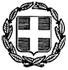 ΘΕΜΑ: «Πρόσκληση σε τακτική συνεδρίαση της Οικονομικής Επιτροπής Δήμου Ανδραβίδας-Κυλλήνης»Σας προσκαλούμε σε τακτική δημόσια συνεδρίαση της Οικονομικής Επιτροπής που θα γίνει στο Δημοτικό Κατάστημα, της έδρας του Δήμου, στην αίθουσα συνεδριάσεων του Δημοτικού Συμβουλίου στις 8 Οκτωβρίου 2020 ημέρα Πέμπτη και ώρα 13:00 το μεσημέρι προς συζήτηση και λήψη απόφασης στα κατωτέρω θέματα:Περί σύνταξη έκθεσης για αναμόρφωση  του εκτελούμενου πρ/σμού  του Δήμου μας Περί έγκρισης 2ου πρακτικού διενέργειας δημοπρασίας για την παροχή υπηρεσίας «Ανοικτό κέντρο εμπορίου Δ.Κ. Βάρδας Δ.Ε. Βουπρασίας του Δήμου Ανδραβίδας Κυλλήνης».Περί έγκρισης 1ης παράτασης προθεσμίας του έργου «Επιδιόρθωση εσωτερικής οδοποιίας Δήμου Οδική Ασφάλεια» αρ. μελ. 12/18.Περί έγκρισης 1ης παράτασης προθεσμίας του έργου «Επισκευή – συντήρηση αντλιοστασίων – υδατοπύργων – δεξαμενών Τ.Κ. Κουρτεσίου, Καπελέτου, Νεάπολης, Αετοράχης, Ξενιών (Καλυβακίων)» αρ. μελ. 31/19.Περί έγκρισης 2ης παράτασης προθεσμίας του έργου «Βελτίωση Λειτουργίας αντλιοστασίων & σύνδεση νέου αγωγού ύδρευσης με αντλιοστάσιο Λεχαινών» αρ. μελ. 52/19.Περί έγκρισης 1ου ΑΠΕ του έργου «Συντήρηση αντλιοστασίων υδατοπύργων δεξαμενών Δ.Ε. Κάστρου Κυλλήνης».Περί συγκρότησης επιτροπής διερεύνησης τιμών για την υποβολή πρότασης χρηματοδότησης στο Πρόγραμμα Ανάπτυξης και Αλληλεγγύης για Τοπική Αυτοδιοίκηση «Αντώνης Τρίτσης» με τίτλο «Σύστημα τηλεελέγχου/τηλεχειρισμού για ανίχνευση διαρροών του δικτύου ύδρευσης και βελτίωση της ποσότητας νερού του Δήμού Ανδραβίδας Κυλλήνης».Περί εισήγησης για καθορισμό όρων δημοπρασίας για την εκμίσθωση αγροτεμαχίων.Περί αντικατάστασης μελών Επιτροπής παραλαβής Προμήθειας καυσίμων και λιπαντικών.Περί διόρθωση εγγραφών διαγραφή χρεών στους καταλόγους ύδρευσης, ΚΟΚ, ΤΑΠ κλπΠερί αποδοχής γνωμοδότησης πληρεξούσιου δικηγόρου για υπόθεση διάνοιξης της παρόδου Σπηλιοπούλου.Ο   ΠΡΟΕΔΡΟΣΙΩΑΝΝΗΣ ΛΕΝΤΖΑΣ ΕΛΛΗΝΙΚΗ ΔΗΜΟΚΡΑΤΙΑ Λεχαινά  01-10-2020ΝΟΜΟΣ ΗΛΕΙΑΣ Αριθ. Πρωτ: 11375ΔΗΜΟΣ ΑΝΔΡΑΒΙΔΑΣ ΚΥΛΛΗΝΗΣΟΙΚΟΝΟΜΙΚΗ ΕΠΙΤΡΟΠΗ ΑΝΔΡΑΒΙΔΑΣ -ΚΥΛΛΗΝΗΣΠΡΟΣ: :Α.Τακτικά Μέλη Οικονομικής Επιτροπής             Δήμου Ανδραβίδας-Κυλλήνης             1) κ. Γιαννίτση Αλεξάνδρα             2) κ. Βαγγελάκο Παναγιώτη Τ.Κ. 27053 ΛΕΧΑΙΝΑ             3) κ. Χατζή ΠαναγιώτηΠληροφορίες: Ν. Μπουχούτσος Τηλ. 2623360807             4)κ. Χαντζή ΚωνσταντίνοFAX:2623360810             5)κ. Τσιρίκο Βασίλειο             6)κ. Μίγκο Ανδρέα  ( σε περίπτωση απουσίας σας , να             ειδοποιήσετε τον αρμόδιο υπάλληλο του Τμήματος Υποστήριξης Πολιτικών Οργάνων – Οικονομικής Επιτροπής )        B.Τους κ.κ. Προέδρους  των Συμβουλίων Κοινοτήτων & Προέδρων Κοινοτήτων,  αντίστοιχων με τα θέματα της ημερήσιας διάταξης   ΚΟΙΝ: κ. Δήμαρχο 